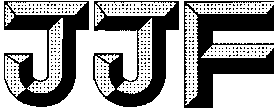 湖南省地方计量技术规范JJF（湘）××－××××在用电子式交流电能表状态评价与更换实施规范Rules for Status Evaluation and Change of Electrical Energy Meters of AC Power in Service （征求意见稿）2024-××-××发布         　　　2024-××-××实施湖南省市场监督管理局发 布在用电子式交流电能表状态评价与更换实施规范Rules for Status Evaluation and Change of Electrical Energy Meters of AC Power in Service归口单位：湖南省市场监督管理局主要起草单位：湖南省计量检测研究院国网湖南省电力有限公司营销部国网湖南省电力有限公司供电服务中心（计量中心）参加起草单位：中国电力科学研究院有限公司国网湖南省电力有限公司长沙供电公司国网湖南省电力有限公司衡阳供电公司国网湖南省电力有限公司益阳供电公司北京志翔科技股份有限公司本规范委托起草单位负责解释本规范主要起草人：谢小军 湖南省计量检测研究院王翔宇 国网湖南省电力有限公司供电服务中心（计量中心）徐文林 国网湖南省电力有限公司营销部欧阳洁 国网湖南省电力有限公司营销部杨  帅 国网湖南省电力有限公司供电服务中心（计量中心）参加起草人：李  华 湖南省计量检测研究院何献华 湖南省计量检测研究院陈石东 国网湖南省电力有限公司营销部于海波 中国电力科学研究院有限公司解玉满 国网湖南省电力有限公司供电服务中心（计量中心）陈  红 国网湖南省电力有限公司供电服务中心（计量中心）徐慧婷 国网湖南省电力有限公司供电服务中心（计量中心）赵  丹 国网湖南省电力有限公司供电服务中心（计量中心）张璨辉 国网湖南省电力有限公司供电服务中心（计量中心）汪凤娇 国网湖南省电力有限公司供电服务中心（计量中心）刘映兰 国网湖南省电力有限公司供电服务中心（计量中心）杨  帆 国网湖南省电力有限公司供电服务中心（计量中心）潘舒扬 国网湖南省电力有限公司长沙供电公司李  凯 国网湖南省电力有限公司衡阳供电公司廖  凯 国网湖南省电力有限公司益阳供电公司王  露 北京志翔科技股份有限公司目    录引言	（II）1 范围	（1）2 引用文件	（1）3 术语及定义	（1）3.1 电能表批	（1）3.2 状态评价	（1）3.3 更换	（1）4 概述	（1）5 状态评价	（1）5.1 在线校准	（1）5.2 批的提出	（1）5.3 在线状态评价	（2）5.3.1 批的评价结果验证	（2）5.3.2 验证结果应用	（2）5.4 抽样检定状态评价	（2）5.4.1 抽样方案的制定	（2）5.4.2 样品检定	（2）5.5 延长检定周期的申请与确认	（2）5.6 信息的发布	（2）6 更换	（2）6.1 失准更换	（2）6.2 到期更换	（2）7 持续监督	（3）附录A 	（4）附录B 	（5）附录C 	（7）引    言本规范依据JJF 1071—2010《国家计量校准规范编写规则》编制。本规范参考GB/T 2828.2—2008《计数抽样检验程序第2部分：按极限质量（LQ）检索的孤立批检验抽样方案》制定。本规范为首次发布。在用电子式交流电能表状态评价与更换实施规范范围本规范适用于低压台区在用电子式交流电能表（以下简称电能表）的状态评价与更换，状态评价结果可作为延长检定周期的依据。引用文件本规范引用了下列文件：JJG 596　电子式交流电能表JJF（湘）33—2020　智能电能表运行校准规范JJG（湘）32—2018　在用电子式交流电能表凡是注日期的引用文件，仅注日期的版本适用于本规范；凡是不注日期的引用文件，其最新版本（包括所有的修改单）适用于本规范。术语及定义 电能表批具有相同生产标准和技术要求的电能表。 状态评价针对电能表批组织的评价。 更换针对计量失准的电能表或不合格电能表批组织的更换。概述为了加强电能表的管理，规范电能表延期使用，依据JJF（湘）33—2020《智能电能表运行校准规范》与JJG（湘）32—2018《在用电子式交流电能表》，基于电能表运行校准平台（以下简称平台），明确电能表状态评价与更换的流程，以及全过程管理和监督的要求，制定本实施规范。状态评价 在线校准电网企业依据JJF（湘）33—2020《智能电能表运行校准规范》，基于平台对电能表的计量功能和运行误差进行在线校准，电能表未发生计量异常且运行误差未超过规定的误差限值，则校准结果为正常，否则校准结果为计量失准。 批的提出电网企业针对检定周期届满前1年的电能表，符合在线校准条件的形成在线状态评价电能表批，不符合在线校准条件的形成抽样检定状态评价电能表批；电网企业组织对电能表批开展在线状态评价和抽样检定状态评价。 在线状态评价批的评价结果验证电网企业将在线状态评价电能表批的评价结果报送至省级法定计量检定机构，省级法定计量检定机构结合批次数量开展抽样核查，组织结果比对验证，并出具验证结果。评价结果验证表见附录A。验证结果应用对于验证结果与评价结果不一致的电能表批，电网企业应暂停在线状态评价，并对平台进行优化提升，经省级法定计量检定机构确认后可继续开展在线状态评价。 抽样检定状态评价 抽样方案的制定电网企业依据JJG（湘）32—2018《在用电子式交流电能表》对抽样检定状态评价电能表批编制抽样方案，明确检定样品数和备用样品数等，并形成样品明细。抽样方案及抽样明细见附录B。 样品检定电网企业组织现场拆回样品，送至省级法定计量检定机构指定的检定地点。由省级法定计量检定机构实施检定，出具检定证书或检定结果通知书。 延长检定周期的申请与确认电网企业根据电能表批的在线状态评价验证结果或抽样检定状态评价结果，对合格的电能表批提出延长检定周期的申请。省级法定计量检定机构对申请信息进行确认，并上报省级计量行政部门。省级计量行政部门给出是否同意延长电能表批检定周期的意见，电网企业根据意见延长检定周期。延长检定周期申请表及详单见附录C。 信息的发布省级计量行政部门按照信息公开的要求，将电能表延长检定周期的信息向社会公布。更换 失准更换电网企业对校准结果为计量失准的电能表开展现场校验，对校验结果不合格的电能表进行更换。 到期更换 针对检定周期届满的电能表，电网企业根据电能表批的在线状态评价验证结果或抽样检定状态评价结果，对不合格电能表批进行更换。持续监测电网企业对延长检定周期的电能表批，应持续监测其运行状态，及时处理集中性的计量异常事件或用户投诉、申诉等情况。附录 A表A.1在用电子式交流电能表批在线状态评价结果验证注：行数不够可自行增加。附录 B表B.1 抽样方案注：行数不够可自行增加。表B.2 抽样方案明细电能表批编号：	数量/只：准确度等级：	安装年份：检定样品数量：	备用样品数量：注：1.每批对应一份抽样方案明细；2.行数不够可自行增加。	附录 C注：行数不够可自行增加。 表C.2 在用电子式交流电能表批延长检定周期申请信息详单注：行数不够可自行增加。序号电能表批编号电能表批编号抽样核查电能表数（只）验证结果□一致    □不一致□一致    □不一致□一致    □不一致□一致    □不一致□一致    □不一致□一致    □不一致□一致    □不一致□一致    □不一致□一致    □不一致整体验证情况整体验证情况省级法定计量检定机构验证意见：


                                          负责人签字：          （公章）
                                                  
                                                                     年      月      日省级法定计量检定机构验证意见：


                                          负责人签字：          （公章）
                                                  
                                                                     年      月      日省级法定计量检定机构验证意见：


                                          负责人签字：          （公章）
                                                  
                                                                     年      月      日省级法定计量检定机构验证意见：


                                          负责人签字：          （公章）
                                                  
                                                                     年      月      日省级法定计量检定机构验证意见：


                                          负责人签字：          （公章）
                                                  
                                                                     年      月      日序号电能表批编号数量（只）批次抽样信息（只）批次抽样信息（只）批次抽样信息（只）序号电能表批编号数量（只）检定样品数备用样品数总数合计合计申请单位意见：


                                          负责人签字：          （公章）
                                                  
                                                                     年      月      日申请单位意见：


                                          负责人签字：          （公章）
                                                  
                                                                     年      月      日申请单位意见：


                                          负责人签字：          （公章）
                                                  
                                                                     年      月      日申请单位意见：


                                          负责人签字：          （公章）
                                                  
                                                                     年      月      日申请单位意见：


                                          负责人签字：          （公章）
                                                  
                                                                     年      月      日申请单位意见：


                                          负责人签字：          （公章）
                                                  
                                                                     年      月      日省级法定计量检定机构意见：


                                          负责人签字：          （公章）
                                                  
                                                                     年      月      日省级法定计量检定机构意见：


                                          负责人签字：          （公章）
                                                  
                                                                     年      月      日省级法定计量检定机构意见：


                                          负责人签字：          （公章）
                                                  
                                                                     年      月      日省级法定计量检定机构意见：


                                          负责人签字：          （公章）
                                                  
                                                                     年      月      日省级法定计量检定机构意见：


                                          负责人签字：          （公章）
                                                  
                                                                     年      月      日省级法定计量检定机构意见：


                                          负责人签字：          （公章）
                                                  
                                                                     年      月      日序号电能表条码类型（检定样品/备用样品）表C.1 在用电子式交流电能表批延长检定周期申请表C.1 在用电子式交流电能表批延长检定周期申请表C.1 在用电子式交流电能表批延长检定周期申请表C.1 在用电子式交流电能表批延长检定周期申请序号电能表批编号数量（只）延长检定周期的意见□延长    □不延长□延长    □不延长□延长    □不延长□延长    □不延长□延长    □不延长延长检定周期的电能表总数（只）延长检定周期的电能表总数（只）申请单位意见：

     
                                          负责人签字：          （公章）
                                                  
                                                                     年      月      日申请单位意见：

     
                                          负责人签字：          （公章）
                                                  
                                                                     年      月      日申请单位意见：

     
                                          负责人签字：          （公章）
                                                  
                                                                     年      月      日申请单位意见：

     
                                          负责人签字：          （公章）
                                                  
                                                                     年      月      日省级法定计量检定机构意见：


                                          负责人签字：          （公章）
                                                  
                                                                     年      月      日省级法定计量检定机构意见：


                                          负责人签字：          （公章）
                                                  
                                                                     年      月      日省级法定计量检定机构意见：


                                          负责人签字：          （公章）
                                                  
                                                                     年      月      日省级法定计量检定机构意见：


                                          负责人签字：          （公章）
                                                  
                                                                     年      月      日省级计量行政部门意见：


                                          负责人签字：          （公章）
                                                  
                                                                     年      月      日省级计量行政部门意见：


                                          负责人签字：          （公章）
                                                  
                                                                     年      月      日省级计量行政部门意见：


                                          负责人签字：          （公章）
                                                  
                                                                     年      月      日省级计量行政部门意见：


                                          负责人签字：          （公章）
                                                  
                                                                     年      月      日序号电能表批编号数量（只）准确度等级条码段